 Colmar, le 3 juillet 2023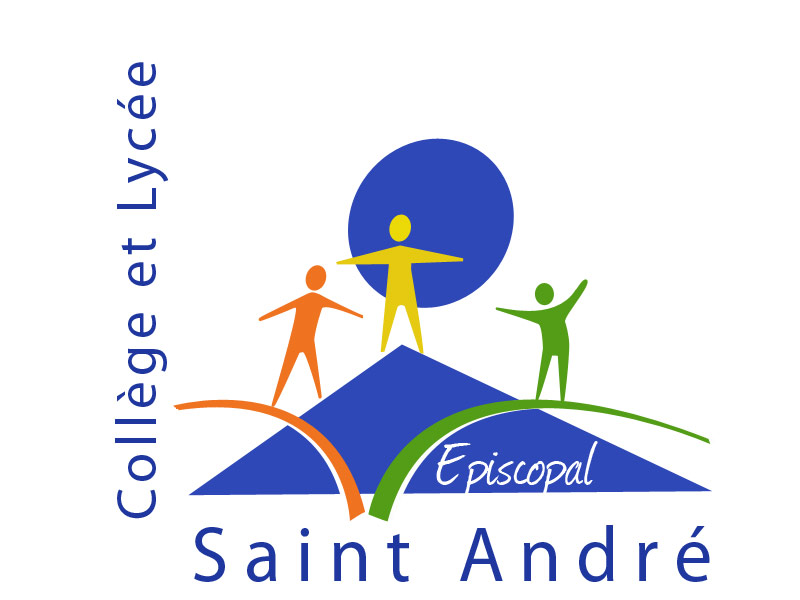 PRÉ-RENTRÉE DES ÉLÈVES DE SECONDELa journée d’accueil des secondes se déroulera le Lundi 4  septembre 2023Au Lycée Saint André 19 rue Rapp (entrée rue des Cloches) Rendez-vous à 10 h 00PROGRAMME :10 h 00 - 12 h 00 : accueil des élèves par leurs professeurs principaux.12 h 00 - 13 h 30 : repas convivial pour tous (offert par l’établissement).13 h 30 - 16 h 00 : jeux de cohésion et Géocaching dans Colmar.16 h 00 : fin de la journée.Début des cours selon l’emploi du temps normal le mardi 5 septembre.Saint André Établissement Catholique d’Enseignement Collège, LEG, LET, BTS19 rue Rapp 68000 COLMAR Tél. 03 89 21 75 21    college@st-andre.com   www.st-andre.com